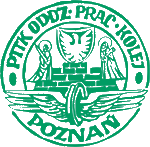 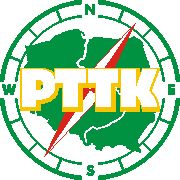 ODDZIAŁ PTTK PRACOWNIKÓW KOLEJOWYCH W POZNANIU,Urząd Marszałkowski Województwa Wielkopolskiego, Powiat Poznański, Urząd Miasta Poznania, Zarząd Główny PTTK w Warszawie, Spółka Alusta S.A. Poznań, Zarząd Główny Związku Zawodowego Kolejarzy ZO RP w Poznaniu, Związek Zawodowy Kolejarzy ZO RP, MOZ przy PKP Energetyka S.A. w Warszawie              z siedzibą w Poznaniu,                                      zapraszają naXLV OGÓLNOPOLSKI WIOSENNY RAJD do KOBYLNICYw dniach od 20 do 21 kwietnia 2024 rokuTRASY RAJDU:1.AUTOKAROWA dwudniowa,  trasa: Strzelno- Kruszwica- Biskupin (nocleg). W niedzielę: Muzeum PPP w Gnieźnie,      (trasa polecana grupom szkolnym i nie przyjętym z braku miejsc, na trasy nr 1 i 2).2.AUTOKAROWA dwudniowa, trasa: Biedrusko- Chludowo- Jaracz- Rogoźno (nocleg).W niedzielę Muzeum w Rogoźnie. 3.AUTOKAROWA dwudniowa trasa: Jaracz- Rogoźno- Chludowo- Biedrusko (nocleg). W niedzielę Pałac Biedrusko.     Uwaga: start wszystkich autokarów w dniu 20.04.2024 r. o godz. 10,00 z ul. Zachodniej  ( Dworzec Zachodni PKP). Wszystkie autokary w dniu 21.04.2024 r. do godz. 15,30 powrócą na Dworzec Główny PKP w Poznaniu!4. PIESZA dwudniowa. Start w dniu 20.04. br. o godz.1116 ze stacji PKP Owińska (pociąg  KW z Poznania 1054 ) Owińska- Annowo- Miękowo- Dziewicza Góra- Kicin- Wierzenica- Kobylnica (nocleg), km 18. W niedzielę: przejście do Uzarzewa (Muzeum), powrót do Kobylnicy na metę rajdu, razem km 8. 5. PIESZA dwudniowa. Start w dniu 20.04. br. o godz.1359 ze stacji PKP Swarzędz (pociąg  KW z Poznania 1345 ) SCHiS Kobylnica, km 10. W niedzielę tak, jak trasa nr 4.6. PIESZA jednodniowa. Start w dniu 21.04. br. o godz. 900 z pętli tramwajowej na Miłostowie – Zieliniec – Gruszczyn – Kobylnica, 14 km7. PIESZA jednodniowa. Start w dniu 21.04. br. o godz. 853 ze stacji PKP Czerwonak (pociąg KW z Poznania o godz. 837), szlakiem czerwonym na Dziewiczą Górę (wejście na wieżę widokową) i dalej szlakiem żółtym do Kobylnicy, 13 km8. TRASY DOWOLNE: piesze, kolarskie ( trasy rowerowe z Poznania przez Puszczę Zielonkę), motorowe, autokarowe.Wpisowe na trasy jednodniowe wynosi: 10,00 zł od osoby dorosłej, 7,00 zł dzieci i młodzież, grupy młodzieżowe powyżej 20 osób 6,00 zł od osoby. Na trasy autokarowe dorośli 120,00 zł, grupy szkolne 100,00 zł od osoby ( na trasę nr 1), na trasy piesze dwudniowe 40,00 zł. Opiekunowie grup szkolnych powyżej 10 osób wpisowego nie płacą (na trasie autokarowej opiekunowie płacą 50% tj. 50,00 zł).INFORMACJE RAJDOWE:O przyjęciu na rajd decyduje data wpłacenia wpisowego, na trasy nr 1,2,3,4 i 5  kolejność zgłoszeń. Na trasach autokarowych, prosimy o podanie również nr trasy alternatywnej ( nie wszystkim gwarantujemy tą trasę, na którą się zapiszą).W ramach wpisowego uczestnik otrzymuje: nocleg, przejazd autokarem, opiekę przewodnicką i przodownicką na trasach rajdu, opłacone wstępy, znaczek pamiątkowy, na mecie kiełbasę z bułką, możliwość uczestniczenia w konkursach sprawnościowych oraz w konkursie krajoznawczo-turystycznym, muzycznym, na mecie rajdu (puchary, nagrody rzeczowe). Najliczniejsza drużyna otrzyma puchar za uczestnictwo, najmłodszy uczestnik - maskotkę. Zgłoszenia na rajd przyjmowane będą do dnia 13 kwietnia br. listownie na adres Oddział PTTK Pracowników Kolejowych, 60-717 Poznań, ul. Kolejowa 23, tel. kom. 603 429 235, e-mail: andrzej.kudlaszyk@wp.pl z jednoczesnym przekazaniem kwoty wpisowego na konto: Bank Nowy S.A. nr 54 9068 1013 0000 0000 0230 5871. Przy zgłoszeniu należy podać: trasę, instytucję zgłaszającą, liczbę uczestników, dane kierownika drużyny (telefon, e-mail) oraz rodzaj wpłaty. Potwierdzeń przyjęcia na rajd nie wysyłamy. Ubezpieczenia drużyny dokonują we własnym zakresie, członkowie PTTK są ubezpieczeni. Meta rajdu będzie czynna w niedzielę w godz. 1200 – 1400 w Kobylnicy na boisku szkolnym. Na mecie czynny będzie punkt weryfikacji OTP i Kolejowej Odznaki Turystycznej oraz bufet (napoje, słodycze)Powrót uczestników z tras 1-dniowych, pociąg do Poznania o godz.1455, do Gniezna o godz.1441.DOBREJ POGODY I MIŁYCH WRAŻEŃ NA TRASACH ŻYCZĄ ORGANIZATORZY                                                                                                         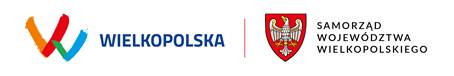 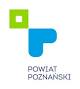 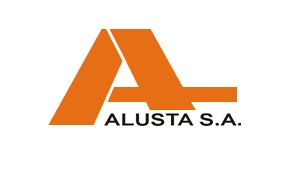 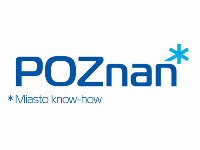 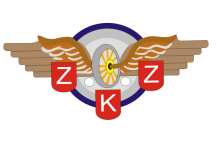 PROJEKT WSPÓŁFINANSOWANY PRZEZ SAMORZĄD WOJEWÓDZTWA WIELKOPOLSKIEGO,POWIAT POZNAŃSKI, URZĄD MIASTA POZNANIA I ZARZĄD GŁOWNY PTTKINFORMACJE DODATKOWE: Wszystkie trasy autokarowe, start w sobotę o godz. 10,00 z Dworca Zachodniego PKP w Poznaniu. Kierownicy drużyn na   3 dni przed rajdem, otrzymają e-mailem dokładne informacje na temat przebiegu trasy, numeru swojego autokaru        i miejsca noclegu. Trasa nr 1 zwiedzanie Rotundy i Bazyliki w Strzelnie oraz  Mysiej Wieży i Kolegiaty w Kruszwicy, nocleg w Biskupinie: Przystań Biskupińska, w niedzielę Gniezno Muzeum PPP. Trasa nr 2 zwiedzanie Pałac w Biedrusku (kawa) + Muzeum, Rezerwat Meteoryt, Chludowo Klasztor Werbistów +kościółek                   Św. Mikołaja, Jaracz Muzeum Młynarstwa, nocleg w OSi R Rogoźno, w niedzielę Rogoźno Muzeum Regionalne. Trasa nr 3 zwiedzanie Biedrusko Pałac (kawa), Rezerwat Meteoryt, Chludowo Klasztor Werbistów i drewniany kościółek, Muzeum Regionalne w Rogoźnie, Jaracz Muzeum Młynarstwa, nocleg w Pałacu Biedrusko , w niedzielę zwiedzanie pałacu  + Muzeum. Trasa nr 2 i 3 po przyjeździe do Biedruska, krótka przerwa na kawę. Na wszystkich trasach autokarowych istnieje możliwość zamówienia, za dodatkową opłatą śniadania i obiadu. Ceny jednak są różne, w Biskupinie śniadanie 25,00 zł, obiad jednodaniowy, dzieci 27,00 zł, dorośli 32,00 zł; dwudaniowy, dzieci 35,00 zł, dorośli 42,00 zł; w Rogoźnie, śniadanie dostają wszyscy ( jest w koszcie noclegu), obiad 31,00 zł; w Biedrusku śniadanie 30,00 zł, obiad 45,00 zł. Należność za posiłki można  wpłacać na konto, razem z wpisowym.Trasa nr 4, piesza 2-dniowa, zwiedzanie Owińsk: pałac-dawny zakład psychiatryczny, kościół Św. Jana Chrzciciela, Muzeum Tyflologiczne + park orientacji przestrzennej, kładka przez Wartę z tarasem widokowym, kościół pw Św. Mikołaja. Po drodze do Kobylnicy, wejście na wieżę widokową w Dziewiczej Górze.Osoby nocujące w Biskupinie, prosimy o zabranie ze sobą naczyń do herbaty lub kawy (ci co wykupią posiłki, będą mieli kubki na stołówce)Każdego, do kogo ten afisz dotarł, prosimy o wydrukowanie go i przekazanie osobom zainteresowanym!Klauzula informacyjna XLV Ogólnopolskiego Rajdu Wiosennego do KobylnicyZgodnie z art. 13 ust. 1 i 2 Rozporządzenia Parlamentu Europejskiego i Rady (UE) 2016/679 z dnia 27 kwietnia 2016 r. w sprawie ochrony osób fizycznych w związku z przetwarzaniem danych osobowych i w sprawie swobodnego przepływu takich danych oraz uchylenia dyrektywy 95/46/WE – ogólne rozporządzenie o ochronie danych, zwane dalej także RODO) informujemy, iż: Administratorem danych osobowych uczestników zgłoszonych na rajd jest Oddział PTTK Pracowników Kolejowych w Poznaniu zwany dalej „Administratorem”. Można skontaktować się z Administratorem pisząc na adres: 60-717 Poznań, ul. Kolejowa 23, adres e-mail: andrzej.kudlaszyk@wp.plPodstawą przetwarzania Państwa danych jest zgłoszenie na XLV Ogólnopolski Rajd Wiosenny.Państwa dane osobowe przetwarzane są wyłącznie dla celów związanych z realizacją XLV Rajdu oraz do podjęcia niezbędnych działań przed realizacją rajdu oraz po, w tym: udostępnienie zdjęć na łamach prasy lokalnej, związkowej oraz w wydawnictwach PTTK.Podanie danych osobowych nie jest obowiązkowe, jednakże ich niepodanie spowoduje, że podjęcie działań przed realizacją rajdu nie będzie możliwe.Dane osobowe będą przechowywane do czasu rozliczenia się z otrzymanych dotacji od jednostek sektora finansów publicznych. Planowany termin rozliczenia to 31 grudnia 2024 roku, przy czym lista zawierająca imiona i nazwiska uczestników Rajdu będzie przechowywana przez okres 3 lat (do 31 grudnia 2027 roku).Administrator nie zamierza przekazywać Państwa danych do państwa trzeciego ani do organizacji międzynarodowych.Mają Państwo prawo żądać od Administratora dostępu do swoich danych, ich sprostowania oraz ograniczenia przetwarzania danych.W związku z przetwarzaniem Państwa danych osobowych przez Administratora przysługuje Państwu prawo wniesienia skargi do organu nadzorczego.W oparciu o Państwa dane osobowe Administrator nie będzie podejmował wobec Państwa zautomatyzowanych decyzji, w tym decyzji będących wynikiem profilowania.